NIT No.15/NJB/JF-Raipur/Tender/2012-13                Dt. 28th January, 2013TENDER   NOTICE             Sealed tenders are invited by the Secretary, National Jute Board (NJB) 3A& 3B, Park Plaza, 71, Park Street, Kolkata-700 016 from interior decorators / exhibitors of repute and with good financial standing for design, decoration and setting up of NJB’s Stall for an exhibition in an area measuring 5000 sq. ft. (approx.) at the Guru TegBahadur Hall, near AmbedkarChowk, beside Museum, Raipur-492 001 to be held at Raipur during 25th Februaryto3rd March, 2013.The hall will be available from 23rd  Februaryto 4th March, 2013. The job involves fabrication of 20 (approximately) temporary stalls/enclosures of more or less 90 sq. ft. (approx) each for sales arrangement, provision of office, theme display, etc. at the earmarked area (to be dismantled on conclusion of the exhibition), with provision for lights, fans, etc., as will be required, alongwith carpeting of the stalls, office, theme area, general passage of the hall, setting up of two gates at both the entrance of the Guru TegBahadur Hall, arrangements of necessary Generator Services, Stall Boys, Receptionist, Sweeping, Guard, etc. All these should be kept in view in working out the all-inclusive sq. ft. rate and applicable taxes.Income Tax (TDS) will be deducted at the time of making the payment at the applicable rates. PAN and Service Tax Registration Number, Profession Tax Regn. No. should be mentioned in the Tender documents along with copies etc.          Tenders will be received upto13-00 hrs. of5th February, 2013 (Tuesday) and opened at 15.00 hrs. of5th February, 2013 (Tuesday) at NJB’s Head Office at Kolkata at the address mentioned above in the presence of the tenderers.	Interested parties are requested to submit / forward their tenders quoting the lowest consolidated rate (all-inclusive sq. ft. rate) for the total show to be executed on turnkey basis in a sealed cover superscribed as “TENDER FOR JUTE FAIR, RAIPUR” to : “The Secretary, NJB” at the above address.	The Board reserves the right to cancel any or all the tenders without assigning any reason whatsoever.-----------------------------------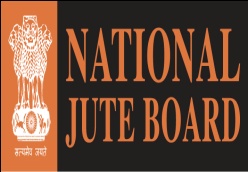 NATIONAL JUTE BORADMINISTRY OF TEXTILES, GOVT. OF INDIA,3A& 3B PARK PLAZA, 71, PARK STREET,KOLKATA  - 700 016.